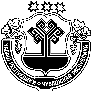 О внесении изменений в постановление администрации Красночетайского муниципального округа Чувашской Республики от 29.06.2023 № 513 «Об утверждении муниципальной программы Красночетайского муниципального округа Чувашской Республики «Развитие физической культуры и спорта»  	Администрация Красночетайского муниципального округа Чувашской Республики                                         п о с т а н о в л я е т:    	1. В паспорт муниципальной программы Красночетайского муниципального округа Чувашской Республики «Развитие физической культуры и спорта», утвержденного постановлением администрации Красночетайского муниципального округа от 29.06.2023 года № 513 «Об утверждении муниципальной программы Красночетайского муниципального округа Чувашской Республики «Развитие физической культуры и спорта» внести следующие изменения:    	1.1. Позицию «Объемы финансирования Муниципальной программы с разбивкой по годам реализации» изложить в следующей редакции:«Прогнозируемый объем финансирования Муниципальной программы в 2023–2035 годах составляет 187291,6 тыс. рублей, в том числе:в 2023 году –16646,9 тыс. рублей;в 2024 году –  10989,6 тыс. рублей;в 2025 году – 14514,1 тыс. рублей;в 2026 – 2030 годах –72570,5 тыс. рублей;в 2031 – 2035 годах –72570,5 тыс. рублей;из них из:республиканского бюджета Чувашской Республики –5685,1 тыс. рублей (3,0 процента), в том числе:в 2023 году – 5685,1 тыс. рублей;в 2024 году – 0,0 тыс. рублей;в 2025 году – 0,0 тыс. рублей;в 2026–2030 годах – 0,0 тыс. рублей;в 2031–2035 годах – 0,0 тыс. рублей;бюджета Красночетайского муниципального округа – 181606,5 тыс. рублей (97,0 процента), в том числе:в 2023 году –10961,8 тыс. рублей;в 2024 году – 10989,6 тыс. рублей;в 2025 году – 14514,1 тыс. рублей;в 2026–2030 годах – 72570,5 тыс. рублей;в 2031–2035 годах – 72570,5 тыс. рублей;внебюджетных источников – 0,0 тыс. рублей; (0 процентов), в том числе:в 2023 году – 0,0 тыс. рублей;в 2024 году – 0,0 тыс. рублей;в 2025 году – 0,0 тыс. рублей;в 2026–2030 годах – 0,0 тыс. рублей;в 2031–2035 годах – 0,0 тыс. рублей;Объемы финансирования Муниципальной программы подлежат ежегодному уточнению исходя из реальных возможностей бюджетов Красночетайского муниципального округа и всех уровней.           1.2. Раздел III муниципальной программы изложить в следующей редакции:«Раздел III. Обоснование объема финансовых ресурсов,необходимых для реализации муниципальной программы(с расшифровкой по источникам финансирования, этапам и годам реализации муниципальной программы) «Расходы на реализацию Муниципальной программы предусматриваются за счет средств   республиканского бюджета Чувашской Республики и бюджета Красночетайского муниципального округа Чувашской Республики.Общий объем финансирования Муниципальной программы в 2023 - 2035 годах составляет 187291,6 тыс. рублей, в том числе за счет средств:в 2023 году –16646,9 тыс. рублей;в 2024 году –  10989,6 тыс. рублей;в 2025 году – 14514,1 тыс. рублей;в 2026 – 2030 годах –72570,5 тыс. рублей;в 2031 – 2035 годах –72570,5 тыс. рублей;из них из:республиканского бюджета Чувашской Республики –5685,1 тыс. рублей (3,0 процента), в том числе:в 2023 году – 5685,1 тыс. рублей;в 2024 году – 0,0 тыс. рублей;в 2025 году – 0,0 тыс. рублей;в 2026–2030 годах – 0,0 тыс. рублей;в 2031–2035 годах – 0,0 тыс. рублей;бюджета Красночетайского муниципального округа – 181606,5 тыс. рублей (97,0 процента), в том числе:в 2023 году –10961,8 тыс. рублей;в 2024 году – 10989,6 тыс. рублей;в 2025 году – 14514,1 тыс. рублей;в 2026–2030 годах – 72570,5 тыс. рублей;в 2031–2035 годах – 72570,5 тыс. рублей;внебюджетных источников – 0,0 тыс. рублей; (0 процентов), в том числе:в 2023 году – 0,0 тыс. рублей;в 2024 году – 0,0 тыс. рублей;в 2025 году – 0,0 тыс. рублей;в 2026–2030 годах – 0,0 тыс. рублей;в 2031–2035 годах – 0,0 тыс. рублей; Объемы финансирования Муниципальной программы подлежат ежегодному уточнению исходя из реальных возможностей бюджетов Красночетайского муниципального округа и всех уровней.».  1.3. Приложение № 2 «Ресурсное обеспечение Муниципальной программы за счет всех источников и прогнозная (справочная) оценка расходов бюджета Красночетайского муниципального округа Чувашской Республики на реализацию Муниципальной программы «Развитие физической культуры и спорта» изложить в редакции согласно приложению № 1 к настоящему постановлению.            2. В паспорте   подпрограммы «Развитие физической культуры и массового спорта» Муниципальной программы Красночетайского муниципального округа «Развитие физической культуры и спорта» внести следующие изменения:	2.1. Позицию «Объемы финансирования подпрограммы с разбивкой по годам ее реализации» изложить в следующей редакции:«прогнозируемый объем финансирования мероприятий подпрограммы в 2023 - 2035 годах составляет 10849,8 тыс. рублей, в том числе:в 2023 году – 6353,0 тыс. рублей;в 2024 году – 426,8 тыс. рублей;в 2025 году – 370,0 тыс. рублей;в 2026-2030 годах – 1850,0 тыс. рублей;в 2031-2035 годах – 1850,0 тыс. рублей;из них средства:республиканского бюджета Чувашской Республики –5685,1 тыс. рублей, в том числе:в 2023 году – 5685,1 тыс. рублей;в 2024 году – 0,0 тыс. рублей;в 2025 году – 0,0 тыс. рублей;в 2026–2030 годах – 0,0 тыс. рублей;в 2031–2035 годах – 0,0 тыс. рублей;бюджета Красночетайского муниципального округа – 5164,7 тыс. рублей, в том числе:в 2023 году – 667,9 тыс. рублей;в 2024 году – 426,8 тыс. рублей;в 2025 году – 370,0 тыс. рублей;в 2026-2030 годах – 1850,0 тыс. рублей;в 2031-2035 годах – 1850,0 тыс. рублей;внебюджетных источников – 0,0 тыс. рублей; (0,0 процентов), в том числе:в 2023 году – 0,0 тыс. рублей;в 2024 году – 0,0 тыс. рублей;в 2025 году – 0,0 тыс. рублей;в 2026–2030 годах – 0,0 тыс. рублей;в 2031–2035 годах – 0,0 тыс. рублей;Объемы финансирования Муниципальной программы подлежат ежегодному уточнению исходя из реальных возможностей бюджетов Красночетайского муниципального округа и всех уровней.           2.2. Раздел 4. «Обоснование объема финансовых ресурсов, необходимых для реализации подпрограммы (с расшифровкой по источникам финансирования, по этапам и годам реализации подпрограммы)» изложить в следующей редакции:«Раздел 4. Обоснование объема финансовых ресурсов, необходимых для реализации подпрограммы (с расшифровкой по источникам финансирования, по этапам и годам реализации подпрограммы)Расходы подпрограммы формируются за счет республиканского бюджета Чувашской Республики, бюджета Красночетайского муниципального округа Чувашской Республики.Общий объем финансирования мероприятий подпрограммы в 2023 - 2035 годах составит 10849,8 тыс. рублей, в том числе за счет средств:в 2023 году – 6353,0 тыс. рублей;в 2024 году – 426,8 тыс. рублей;в 2025 году – 370,0 тыс. рублей;в 2026-2030 годах – 1850,0 тыс. рублей;в 2031-2035 годах – 1850,0 тыс. рублей;из них средства:республиканского бюджета Чувашской Республики –5685,1 тыс. рублей, в том числе:в 2023 году – 5685,1 тыс. рублей;в 2024 году – 0,0 тыс. рублей;в 2025 году – 0,0 тыс. рублей;в 2026–2030 годах – 0,0 тыс. рублей;в 2031–2035 годах – 0,0 тыс. рублей;бюджета Красночетайского муниципального округа – 5164,7 тыс. рублей, в том числе:в 2023 году – 667,9 тыс. рублей;в 2024 году – 426,8 тыс. рублей;в 2025 году – 370,0 тыс. рублей;в 2026-2030 годах – 1850,0 тыс. рублей;в 2031-2035 годах – 1850,0 тыс. рублей;внебюджетных источников – 0,0 тыс. рублей; (0,0 процентов), в том числе:в 2023 году – 0,0 тыс. рублей;в 2024 году – 0,0 тыс. рублей;в 2025 году – 0,0 тыс. рублей;в 2026–2030 годах – 0,0 тыс. рублей;в 2031–2035 годах – 0,0 тыс. рублей;Объемы финансирования Муниципальной программы подлежат ежегодному уточнению исходя из реальных возможностей бюджетов Красночетайского муниципального округа и всех уровней.2.3. Приложение «Ресурсное обеспечение реализации подпрограммы «Развитие физической культуры и массового спорта» муниципальной программы Красночетайского муниципального округа «Развитие физической культуры и спорта» за счет всех источников финансирования» изложить в редакции согласно приложению № 2 к настоящему постановлению.3. В паспорте   подпрограммы «Развитие спорта высших достижений и системы подготовки спортивного резерва» муниципальной программы Красночетайского муниципального округа «Развитие физической культуры и спорта» внести следующие изменения:3.1. Позицию «Объемы финансирования подпрограммы с разбивкой по годам ее реализации» изложить в следующей редакции:«прогнозируемый объем финансирования мероприятий подпрограммы в 2023 - 2035 годах составляет 176441,8 тыс. рублей, в том числе:в 2023 году – 10293,9 тыс. рублей;в 2024 году – 10562,8 тыс. рублей;в 2025 году – 14144,1 тыс. рублей;в 2026-2030 годах – 70720,5 тыс. рублей;в 2031-2035 годах – 70720,5 тыс. рублей;из них средства:республиканского бюджета Чувашской Республики –0,0 тыс. рублей, в том числе:в 2023 году – 0,0 тыс. рублей;в 2024 году – 0,0 тыс. рублей;в 2025 году – 0,0 тыс. рублей;в 2026–2030 годах – 0,0 тыс. рублей;в 2031–2035 годах – 0,0 тыс. рублей;бюджета Красночетайского муниципального округа – 176441,8 тыс. рублей, в том числе:в 2023 году – 10293,9 тыс. рублей;в 2024 году – 10562,8 тыс. рублей;в 2025 году – 14144,1 тыс. рублей;в 2026-2030 годах – 70720,5 тыс. рублей;в 2031-2035 годах – 70720,5 тыс. рублей;внебюджетных источников – 0,0 тыс. рублей; (0,0 процентов), в том числе:в 2023 году – 0,0 тыс. рублей;в 2024 году – 0,0 тыс. рублей;в 2025 году – 0,0 тыс. рублей;в 2026–2030 годах – 0,0 тыс. рублей;в 2031–2035 годах – 0,0 тыс. рублей;Объемы финансирования Муниципальной программы подлежат ежегодному уточнению исходя из реальных возможностей бюджетов Красночетайского муниципального округа и всех уровней.3.2. Раздел 1V. «Обоснование объема финансовых ресурсов, необходимых для реализации подпрограммы (с расшифровкой по источникам финансирования, по этапам и годам реализации подпрограммы)» изложить в следующей редакции:«Раздел 4. Обоснование объема финансовых ресурсов,необходимых для реализации подпрограммы (с расшифровкой по 
источникам финансирования, по этапам и годам 
реализации подпрограммы)Расходы подпрограммы формируются за счет республиканского бюджета Чувашской Республики, бюджета Красночетайского муниципального округа Чувашской Республики.Общий объем финансирования мероприятий подпрограммы в 2023 - 2035 годах составит 176441,8 тыс. рублей, в том числе за счет средств:в 2023 году – 10293,9 тыс. рублей;в 2024 году – 10562,8 тыс. рублей;в 2025 году – 14144,1 тыс. рублей;в 2026-2030 годах – 70720,5 тыс. рублей;в 2031-2035 годах – 70720,5 тыс. рублей;из них средства:республиканского бюджета Чувашской Республики –0,0 тыс. рублей, в том числе:в 2023 году – 0,0 тыс. рублей;в 2024 году – 0,0 тыс. рублей;в 2025 году – 0,0 тыс. рублей;в 2026–2030 годах – 0,0 тыс. рублей;в 2031–2035 годах – 0,0 тыс. рублей;бюджета Красночетайского муниципального округа – 176441,8 тыс. рублей, в том числе:в 2023 году – 10293,9 тыс. рублей;в 2024 году – 10562,8 тыс. рублей;в 2025 году – 14144,1 тыс. рублей;в 2026-2030 годах – 70720,5 тыс. рублей;в 2031-2035 годах – 70720,5 тыс. рублей;внебюджетных источников – 0,0 тыс. рублей; (0,0 процентов), в том числе:в 2023 году – 0,0 тыс. рублей;в 2024 году – 0,0 тыс. рублей;в 2025 году – 0,0 тыс. рублей;в 2026–2030 годах – 0,0 тыс. рублей;в 2031–2035 годах – 0,0 тыс. рублей;Объемы финансирования Муниципальной программы подлежат ежегодному уточнению исходя из реальных возможностей бюджетов Красночетайского муниципального округа и всех уровней.8. Приложение «Ресурсное обеспечение подпрограммы «Развитие физической культуры и массового спорта» Муниципальной программы «Развитие физической культуры и спорта» изложить в редакции согласно приложению № 3 к настоящему постановлению.9. Настоящее постановление вступает в силу после его опубликования и распространяется на правоотношения, возникшие с 1 января 2024 года.Глава Красночетайского муниципального округа                                                       И.Н. МихопаровСогласовано: Заместитель главы администрации  Красночетайского муниципального  округа – начальник отдела образования, молодежной политики и спорта                                                             И.Н. ЖивоевНачальник финансового отдела администрации Красночетайскогомуниципального округа                                                                            О.В. Музякова Главный специалист-эксперт отдела правового обеспечения администрации Красночетайскогомуниципального округа                                                                             В.В. МихеевПодготовил:Методист отдела образования                                                                  А.М. НикитинРЕСУРСНОЕ ОБЕСПЕЧЕНИЕИ ПРОГНОЗНАЯ (СПРАВОЧНАЯ) ОЦЕНКА РАСХОДОВ ЗА СЧЕТ ВСЕХ ИСТОЧНИКОВ ФИНАНСИРОВАНИЯ РЕАЛИЗАЦИИМУНИЦИПАЛЬНОЙ ПРОГРАММЫ КРАСНОЧЕТАЙСКОГО МУНИЦИПАЛЬНОГО ОКРУГА"РАЗВИТИЕ ФИЗИЧЕСКОЙ КУЛЬТУРЫ И СПОРТА"Ресурсное обеспечениереализации подпрограммы «Развитие физической культуры и массового спорта»
 муниципальной программы Красночетайского муниципального округа «Развитие физической культуры и спорта» 
за счет всех источников финансированияРесурсное обеспечениереализации подпрограммы «Развитие спорта высших достижений и системы подготовки спортивного резерва»
программы Красночетайского муниципального округа «Развитие физической культуры и спорта» 
за счет всех источников финансированияЧĂВАШ РЕСПУБЛИКИХĔРЛĔ ЧУТАЙ МУНИЦИПАЛЛӐ ОКРУГӖН   АДМИНИСТРАЦИЙĕЧУВАШСКАЯ РЕСПУБЛИКА АДМИНИСТРАЦИЯ  КРАСНОЧЕТАЙСКОГО МУНИЦИПАЛЬНОГО ОКРУГАЙ Ы Ш Ӑ Н У  29.03.2024    271   №Хĕрлĕ Чутай салиПОСТАНОВЛЕНИЕ29.03.2024   № 271село Красные ЧетаиПриложение № 1постановлению администрации Красночетайского муниципального округа Чувашской Республикиот «      » ______________2024г.Приложение № 2к муниципальной программе Красночетайского муниципального округа «Развитие физической культуры и спорта»СтатусНаименование муниципальной программы Красночетайского муниципального округа Чувашской Республики, подпрограммы муниципальной программы Красночетайского муниципального округа Чувашской Республики (основного мероприятия)Код бюджетной классификацииКод бюджетной классификацииИсточники финансированияРасходы по годам, в тыс. рубляхРасходы по годам, в тыс. рубляхРасходы по годам, в тыс. рубляхРасходы по годам, в тыс. рубляхРасходы по годам, в тыс. рубляхРасходы по годам, в тыс. рубляхРасходы по годам, в тыс. рубляхРасходы по годам, в тыс. рубляхРасходы по годам, в тыс. рубляхРасходы по годам, в тыс. рубляхРасходы по годам, в тыс. рубляхРасходы по годам, в тыс. рубляхРасходы по годам, в тыс. рубляхРасходы по годам, в тыс. рубляхРасходы по годам, в тыс. рубляхРасходы по годам, в тыс. рубляхРасходы по годам, в тыс. рубляхРасходы по годам, в тыс. рубляхРасходы по годам, в тыс. рубляхРасходы по годам, в тыс. рубляхРасходы по годам, в тыс. рубляхРасходы по годам, в тыс. рубляхСтатусНаименование муниципальной программы Красночетайского муниципального округа Чувашской Республики, подпрограммы муниципальной программы Красночетайского муниципального округа Чувашской Республики (основного мероприятия)главный распорядитель бюджетных средствцелевая статья расходов <*>Источники финансированияРасходы по годам, в тыс. рубляхРасходы по годам, в тыс. рубляхРасходы по годам, в тыс. рубляхРасходы по годам, в тыс. рубляхРасходы по годам, в тыс. рубляхРасходы по годам, в тыс. рубляхРасходы по годам, в тыс. рубляхРасходы по годам, в тыс. рубляхРасходы по годам, в тыс. рубляхРасходы по годам, в тыс. рубляхРасходы по годам, в тыс. рубляхРасходы по годам, в тыс. рубляхРасходы по годам, в тыс. рубляхРасходы по годам, в тыс. рубляхРасходы по годам, в тыс. рубляхРасходы по годам, в тыс. рубляхРасходы по годам, в тыс. рубляхРасходы по годам, в тыс. рубляхРасходы по годам, в тыс. рубляхРасходы по годам, в тыс. рубляхРасходы по годам, в тыс. рубляхРасходы по годам, в тыс. рубляхСтатусНаименование муниципальной программы Красночетайского муниципального округа Чувашской Республики, подпрограммы муниципальной программы Красночетайского муниципального округа Чувашской Республики (основного мероприятия)главный распорядитель бюджетных средствцелевая статья расходов <*>Источники финансирования20232024202420242024202420242025202520252025202520252026-20302026-20302026-20302026-20302026-20302026-20302026-20302026-20302031-2035123457888888999999101010101010101011Муниципальная программа Красночетайского муниципального округа«Развитие физической культуры и спорта»903Ц500000000всего16646,910989,610989,610989,610989,610989,610989,614514,114514,114514,114514,114514,114514,172570,572570,572570,572570,572570,572570,572570,572570,572570,5Муниципальная программа Красночетайского муниципального округа«Развитие физической культуры и спорта»903Ц500000000республиканский бюджет Чувашской Республики5685,15685,10,00,00,00,00,00,00,00,00,00,00,00,00,00,00,00,00,00,00,00,0Муниципальная программа Красночетайского муниципального округа«Развитие физической культуры и спорта»903Ц500000000бюджет Красночетайского муниципального округа10961,810961,810961,810989,610989,610989,610989,610989,610989,614514,114514,114514,114514,114514,114514,172570,572570,572570,572570,574570,574570,574570,5Муниципальная программа Красночетайского муниципального округа«Развитие физической культуры и спорта»903Ц500000000внебюджетные источники0,00,00,00,00,00,00,00,00,00,00,00,00,00,00,00,00,00,00,00,00,00,0Подпрограмма«Развитие физической культуры и массового спорта»903Ц510000000всего6353,06353,06353,0426,8426,8426,8426,8426,8426,8370,0370,0370,0370,0370,0370,01850,01850,01850,01850,01850,01850,01850,0Подпрограмма«Развитие физической культуры и массового спорта»903Ц510000000республиканский бюджет Чувашской Республики5685,15685,15685,10,00,00,00,00,00,00,00,00,00,00,00,00,00,00,00,00,00,00,0Подпрограмма«Развитие физической культуры и массового спорта»903Ц510000000бюджет Красночетайского муниципального округа667,9667,9667,9426,8426,8426,8426,8426,8426,8370,0370,0370,0370,0370,0370,01850,01850,01850,01850,01850,01850,01850,0Подпрограмма«Развитие физической культуры и массового спорта»903Ц510000000внебюджетные источники0,00,00,00,00,00,00,00,00,00,00,00,00,00,00,00,00,00,00,00,00,00,0Основное мероприятие 1Физкультурно-оздоровительная и спортивно-массовая работа с населением903Ц510100000всего305,0305,0305,0305,0426,8426,8426,8426,8426,8426,8370,0370,0370,0370,0370,0370,01850,01850,01850,01850,01850,01850,0Основное мероприятие 1Физкультурно-оздоровительная и спортивно-массовая работа с населением903Ц510100000республиканский бюджет Чувашской Республики0,00,00,00,00,00,00,00,00,00,00,00,00,00,00,00,00,00,00,00,00,00,0Основное мероприятие 1Физкультурно-оздоровительная и спортивно-массовая работа с населением903Ц510100000Бюджет Красночетайского муниципального округа305,0305,0305,0305,0426,8426,8426,8426,8426,8426,8370,0370,0370,0370,0370,0370,01850,01850,01850,01850,01850,01850,0Основное мероприятие 1Физкультурно-оздоровительная и спортивно-массовая работа с населением903Ц510100000внебюджетные источники0,00,00,00,00,00,00,00,00,00,00,00,00,00,00,00,00,00,00,00,00,00,0Основное мероприятие 2Развитие спортивной инфраструктуры903Ц510200000всего6048,06048,06048,06048,06048,00,00,00,00,00,00,00,00,00,00,00,00,00,00,00,00,00,0Основное мероприятие 2Развитие спортивной инфраструктуры903Ц510200000республиканский бюджет Чувашской Республики5685,15685,15685,15685,15685,10,00,00,00,00,00,00,00,00,00,00,00,00,00,00,00,00,0Основное мероприятие 2Развитие спортивной инфраструктуры903Ц510200000бюджет Красночетайского муниципального округа362,9362,9362,9362,9362,9362,90,00,00,00,00,00,00,00,00,00,00,00,00,00,00,00,0Основное мероприятие 2Развитие спортивной инфраструктуры903Ц510200000внебюджетные источники0,00,00,00,00,00,00,00,00,00,00,00,00,00,00,00,00,00,00,00,00,00,0ПодпрограммаРазвитие спорта высших достижений и системы подготовки спортивного резерва903Ц520000000всего10293,910293,910293,910293,910293,910293,910562,810562,810562,810562,810562,810562,814144,114144,114144,114144,114144,114144,170720,570720,570720,570720,5ПодпрограммаРазвитие спорта высших достижений и системы подготовки спортивного резерва903Ц520000000республиканский бюджет Чувашской Республики0,00,00,00,00,00,00,00,00,00,00,00,00,00,00,00,00,00,00,00,00,00,0ПодпрограммаРазвитие спорта высших достижений и системы подготовки спортивного резерва903Ц520000000бюджет Красночетайского муниципального округа10293,910293,910293,910293,910293,910293,910562,810562,810562,810562,810562,810562,814144,114144,114144,114144,114144,114144,170720,570720,570720,570720,5ПодпрограммаРазвитие спорта высших достижений и системы подготовки спортивного резерва903Ц520000000внебюджетные источники0,00,00,00,00,00,00,00,00,00,00,00,00,00,00,00,00,00,00,00,00,00,0Основное мероприятие 1Содержание спортивных школ903Ц520100000всего10293,910293,910293,910293,910293,910293,910562,810562,810562,810562,810562,810562,814144,114144,114144,114144,114144,114144,170720,570720,570720,570720,5Основное мероприятие 1Содержание спортивных школ903Ц520100000республиканский бюджет Чувашской Республики0,00,00,00,00,00,00,00,00,00,00,00,00,00,00,00,00,00,00,00,00,00,0Основное мероприятие 1Содержание спортивных школ903Ц520100000бюджет Красночетайского муниципального округа10293,910293,910293,910293,910293,910293,910562,810562,810562,810562,810562,810562,814144,114144,114144,114144,114144,114144,170720,570720,570720,570720,5Основное мероприятие 1Содержание спортивных школ903Ц520100000внебюджетные источники0,00,00,00,00,00,00,00,00,00,00,00,00,00,00,00,00,00,00,00,00,00,0Приложение 2 к постановлению администрации Красночетайского муниципального округа Чувашской Республики                  от                                  №  Приложение к подпрограмме «Развитие физической культуры и массового спорта» муниципальной программы Красночетайского муниципального округа «Развитие физической культуры и спорта»СтатусНаименование подпрограммы программы Красночетайского муниципального округа (основного мероприятия, мероприятия)Задача подпрограммы программы Красночетайского муниципального округаОтветственный исполнительКод бюджетной классификацииКод бюджетной классификацииКод бюджетной классификацииКод бюджетной классификацииИсточники финансированияРасходы по годам, в тыс. рубляхРасходы по годам, в тыс. рубляхРасходы по годам, в тыс. рубляхРасходы по годам, в тыс. рубляхРасходы по годам, в тыс. рубляхРасходы по годам, в тыс. рубляхРасходы по годам, в тыс. рубляхРасходы по годам, в тыс. рубляхСтатусНаименование подпрограммы программы Красночетайского муниципального округа (основного мероприятия, мероприятия)Задача подпрограммы программы Красночетайского муниципального округаОтветственный исполнительглавный распорядитель бюджетных средствраздел, подразделцелевая статья расходовгруппа (подгруппа) видов расходовИсточники финансирования20232023202420252026-20302026-20302031-20352031-20351234567891111121314141515Подпрограмма «Развитие физической культуры и массового спорта»Сектор физкультуры и спорта отдела образования, спорта и молодежной политики администрации Красночетайского муниципального округа ххххвсего6353,06353,0426,8370,01850,01850,01850,01850,0Подпрограмма «Развитие физической культуры и массового спорта»Сектор физкультуры и спорта отдела образования, спорта и молодежной политики администрации Красночетайского муниципального округа республиканский бюджет Чувашской Республики5685,15685,10,00,00,00,00,00,0Подпрограмма «Развитие физической культуры и массового спорта»Сектор физкультуры и спорта отдела образования, спорта и молодежной политики администрации Красночетайского муниципального округа Бюджета Красночетайского муниципального округа667,9667,9426,8370,01850,01850,01850,01850,0Подпрограмма «Развитие физической культуры и массового спорта»Сектор физкультуры и спорта отдела образования, спорта и молодежной политики администрации Красночетайского муниципального округа Бюджета Красночетайского муниципального округа667,9667,9426,8370,01850,01850,01850,01850,0Подпрограмма «Развитие физической культуры и массового спорта»Сектор физкультуры и спорта отдела образования, спорта и молодежной политики администрации Красночетайского муниципального округа внебюджетные источники0,00,00,00,00,00,00,00,0Подпрограмма «Развитие физической культуры и массового спорта»Сектор физкультуры и спорта отдела образования, спорта и молодежной политики администрации Красночетайского муниципального округа внебюджетные источники0,00,00,00,00,00,00,00,0Цель «Создание для всех категорий  и групп населения условий для занятия физической культурой и спортом»Цель «Создание для всех категорий  и групп населения условий для занятия физической культурой и спортом»Цель «Создание для всех категорий  и групп населения условий для занятия физической культурой и спортом»Цель «Создание для всех категорий  и групп населения условий для занятия физической культурой и спортом»Цель «Создание для всех категорий  и групп населения условий для занятия физической культурой и спортом»Цель «Создание для всех категорий  и групп населения условий для занятия физической культурой и спортом»Цель «Создание для всех категорий  и групп населения условий для занятия физической культурой и спортом»Цель «Создание для всех категорий  и групп населения условий для занятия физической культурой и спортом»Цель «Создание для всех категорий  и групп населения условий для занятия физической культурой и спортом»Цель «Создание для всех категорий  и групп населения условий для занятия физической культурой и спортом»Цель «Создание для всех категорий  и групп населения условий для занятия физической культурой и спортом»Цель «Создание для всех категорий  и групп населения условий для занятия физической культурой и спортом»Цель «Создание для всех категорий  и групп населения условий для занятия физической культурой и спортом»Цель «Создание для всех категорий  и групп населения условий для занятия физической культурой и спортом»Цель «Создание для всех категорий  и групп населения условий для занятия физической культурой и спортом»Цель «Создание для всех категорий  и групп населения условий для занятия физической культурой и спортом»Цель «Создание для всех категорий  и групп населения условий для занятия физической культурой и спортом»Основное мероприятие 1«Физкультурно-оздоровительная и спортивно-массовая работа с населением»повышение мотивации населения Красночетайского муниципального округа к систематическим занятиям физической культурой и спортом;
увеличение доли граждан, принявших участие в тестовых испытаниях Всероссийского физкультурно-спортивного комплекса «Готов к труду и обороне» (ГТО);
улучшение охвата населения мероприятиями информационно-коммуникационной кампанииСектор физкультуры и спорта отдела образования, спорта и молодежной политики администрации Красночетайского муниципального округаххххвсего305,0305,0426,8370,01850,01850,01850,01850,0Основное мероприятие 1«Физкультурно-оздоровительная и спортивно-массовая работа с населением»повышение мотивации населения Красночетайского муниципального округа к систематическим занятиям физической культурой и спортом;
увеличение доли граждан, принявших участие в тестовых испытаниях Всероссийского физкультурно-спортивного комплекса «Готов к труду и обороне» (ГТО);
улучшение охвата населения мероприятиями информационно-коммуникационной кампанииСектор физкультуры и спорта отдела образования, спорта и молодежной политики администрации Красночетайского муниципального округареспубликанский бюджет Чувашской Республики0,00,00,00,00,00,00,00,0Основное мероприятие 1«Физкультурно-оздоровительная и спортивно-массовая работа с населением»повышение мотивации населения Красночетайского муниципального округа к систематическим занятиям физической культурой и спортом;
увеличение доли граждан, принявших участие в тестовых испытаниях Всероссийского физкультурно-спортивного комплекса «Готов к труду и обороне» (ГТО);
улучшение охвата населения мероприятиями информационно-коммуникационной кампанииСектор физкультуры и спорта отдела образования, спорта и молодежной политики администрации Красночетайского муниципального округареспубликанский бюджет Чувашской Республики0,00,00,00,00,00,00,00,0Основное мероприятие 1«Физкультурно-оздоровительная и спортивно-массовая работа с населением»повышение мотивации населения Красночетайского муниципального округа к систематическим занятиям физической культурой и спортом;
увеличение доли граждан, принявших участие в тестовых испытаниях Всероссийского физкультурно-спортивного комплекса «Готов к труду и обороне» (ГТО);
улучшение охвата населения мероприятиями информационно-коммуникационной кампанииСектор физкультуры и спорта отдела образования, спорта и молодежной политики администрации Красночетайского муниципального округареспубликанский бюджет Чувашской Республики0,00,00,00,00,00,00,00,0Основное мероприятие 1«Физкультурно-оздоровительная и спортивно-массовая работа с населением»повышение мотивации населения Красночетайского муниципального округа к систематическим занятиям физической культурой и спортом;
увеличение доли граждан, принявших участие в тестовых испытаниях Всероссийского физкультурно-спортивного комплекса «Готов к труду и обороне» (ГТО);
улучшение охвата населения мероприятиями информационно-коммуникационной кампанииСектор физкультуры и спорта отдела образования, спорта и молодежной политики администрации Красночетайского муниципального округареспубликанский бюджет Чувашской Республики0,00,00,00,00,00,00,00,0Основное мероприятие 1«Физкультурно-оздоровительная и спортивно-массовая работа с населением»повышение мотивации населения Красночетайского муниципального округа к систематическим занятиям физической культурой и спортом;
увеличение доли граждан, принявших участие в тестовых испытаниях Всероссийского физкультурно-спортивного комплекса «Готов к труду и обороне» (ГТО);
улучшение охвата населения мероприятиями информационно-коммуникационной кампанииСектор физкультуры и спорта отдела образования, спорта и молодежной политики администрации Красночетайского муниципального округаБюджета Красночетайского муниципального округа305,0305,0426,8370,01850,01850,01850,01850,0Основное мероприятие 1«Физкультурно-оздоровительная и спортивно-массовая работа с населением»повышение мотивации населения Красночетайского муниципального округа к систематическим занятиям физической культурой и спортом;
увеличение доли граждан, принявших участие в тестовых испытаниях Всероссийского физкультурно-спортивного комплекса «Готов к труду и обороне» (ГТО);
улучшение охвата населения мероприятиями информационно-коммуникационной кампанииСектор физкультуры и спорта отдела образования, спорта и молодежной политики администрации Красночетайского муниципального округавнебюджетные источники0,00,00,00,00,00,00,00,0Целевые показатели (индикаторы) подпрограммы, увязанные с основным мероприятием 1Доля детей и молодежи, систематически занимающихся физической культурой 
и спортом, в общей численности детей и молодежи, % Доля детей и молодежи, систематически занимающихся физической культурой 
и спортом, в общей численности детей и молодежи, % Доля детей и молодежи, систематически занимающихся физической культурой 
и спортом, в общей численности детей и молодежи, % Доля детей и молодежи, систематически занимающихся физической культурой 
и спортом, в общей численности детей и молодежи, % Доля детей и молодежи, систематически занимающихся физической культурой 
и спортом, в общей численности детей и молодежи, % Доля детей и молодежи, систематически занимающихся физической культурой 
и спортом, в общей численности детей и молодежи, % Доля детей и молодежи, систематически занимающихся физической культурой 
и спортом, в общей численности детей и молодежи, % х83,483,484,586,389,889,892,2,92,2,Целевые показатели (индикаторы) подпрограммы, увязанные с основным мероприятием 1Доля граждан среднего возраста, систематически занимающихся физической культурой и спортом, в общей численности граждан среднего возраста, % Доля граждан среднего возраста, систематически занимающихся физической культурой и спортом, в общей численности граждан среднего возраста, % Доля граждан среднего возраста, систематически занимающихся физической культурой и спортом, в общей численности граждан среднего возраста, % Доля граждан среднего возраста, систематически занимающихся физической культурой и спортом, в общей численности граждан среднего возраста, % Доля граждан среднего возраста, систематически занимающихся физической культурой и спортом, в общей численности граждан среднего возраста, % Доля граждан среднего возраста, систематически занимающихся физической культурой и спортом, в общей численности граждан среднего возраста, % Доля граждан среднего возраста, систематически занимающихся физической культурой и спортом, в общей численности граждан среднего возраста, % х53,253,254,054,757,257,260,660,6Целевые показатели (индикаторы) подпрограммы, увязанные с основным мероприятием 1Доля граждан старшего возраста, систематически занимающихся физической культурой и спортом, в общей численности граждан старшего возраста, % Доля граждан старшего возраста, систематически занимающихся физической культурой и спортом, в общей численности граждан старшего возраста, % Доля граждан старшего возраста, систематически занимающихся физической культурой и спортом, в общей численности граждан старшего возраста, % Доля граждан старшего возраста, систематически занимающихся физической культурой и спортом, в общей численности граждан старшего возраста, % Доля граждан старшего возраста, систематически занимающихся физической культурой и спортом, в общей численности граждан старшего возраста, % Доля граждан старшего возраста, систематически занимающихся физической культурой и спортом, в общей численности граждан старшего возраста, % Доля граждан старшего возраста, систематически занимающихся физической культурой и спортом, в общей численности граждан старшего возраста, % х24,524,525,727,932,632,637,537,5Целевые показатели (индикаторы) подпрограммы, увязанные с основным мероприятием 1Доля граждан, занимающихся физической культурой и спортом по месту работы, в общей численности населения, занятого в экономике, %Доля граждан, занимающихся физической культурой и спортом по месту работы, в общей численности населения, занятого в экономике, %Доля граждан, занимающихся физической культурой и спортом по месту работы, в общей численности населения, занятого в экономике, %Доля граждан, занимающихся физической культурой и спортом по месту работы, в общей численности населения, занятого в экономике, %Доля граждан, занимающихся физической культурой и спортом по месту работы, в общей численности населения, занятого в экономике, %Доля граждан, занимающихся физической культурой и спортом по месту работы, в общей численности населения, занятого в экономике, %Доля граждан, занимающихся физической культурой и спортом по месту работы, в общей численности населения, занятого в экономике, %х36,036,037,038,542,042,045,545,5Целевые показатели (индикаторы) подпрограммы, увязанные с основным мероприятием 1Доля граждан, выполнивших нормативы Всероссийского физкультурно-спортивного комплекса «Готов к труду и обороне» (ГТО), в общей численности населения, принявшего участие в сдаче нормативов Всероссийского физкультурно-спортивного комплекса «Готов к труду и обороне» (ГТО), %Доля граждан, выполнивших нормативы Всероссийского физкультурно-спортивного комплекса «Готов к труду и обороне» (ГТО), в общей численности населения, принявшего участие в сдаче нормативов Всероссийского физкультурно-спортивного комплекса «Готов к труду и обороне» (ГТО), %Доля граждан, выполнивших нормативы Всероссийского физкультурно-спортивного комплекса «Готов к труду и обороне» (ГТО), в общей численности населения, принявшего участие в сдаче нормативов Всероссийского физкультурно-спортивного комплекса «Готов к труду и обороне» (ГТО), %Доля граждан, выполнивших нормативы Всероссийского физкультурно-спортивного комплекса «Готов к труду и обороне» (ГТО), в общей численности населения, принявшего участие в сдаче нормативов Всероссийского физкультурно-спортивного комплекса «Готов к труду и обороне» (ГТО), %Доля граждан, выполнивших нормативы Всероссийского физкультурно-спортивного комплекса «Готов к труду и обороне» (ГТО), в общей численности населения, принявшего участие в сдаче нормативов Всероссийского физкультурно-спортивного комплекса «Готов к труду и обороне» (ГТО), %Доля граждан, выполнивших нормативы Всероссийского физкультурно-спортивного комплекса «Готов к труду и обороне» (ГТО), в общей численности населения, принявшего участие в сдаче нормативов Всероссийского физкультурно-спортивного комплекса «Готов к труду и обороне» (ГТО), %Доля граждан, выполнивших нормативы Всероссийского физкультурно-спортивного комплекса «Готов к труду и обороне» (ГТО), в общей численности населения, принявшего участие в сдаче нормативов Всероссийского физкультурно-спортивного комплекса «Готов к труду и обороне» (ГТО), %х47,047,049,050,053,053,062,062,0Целевые показатели (индикаторы) подпрограммы, увязанные с основным мероприятием 1Доля лиц с ограниченными возможностями здоровья и инвалидов, систематически занимающихся физической культурой и спортом, в общей численности указанной категории населения, %Доля лиц с ограниченными возможностями здоровья и инвалидов, систематически занимающихся физической культурой и спортом, в общей численности указанной категории населения, %Доля лиц с ограниченными возможностями здоровья и инвалидов, систематически занимающихся физической культурой и спортом, в общей численности указанной категории населения, %Доля лиц с ограниченными возможностями здоровья и инвалидов, систематически занимающихся физической культурой и спортом, в общей численности указанной категории населения, %Доля лиц с ограниченными возможностями здоровья и инвалидов, систематически занимающихся физической культурой и спортом, в общей численности указанной категории населения, %Доля лиц с ограниченными возможностями здоровья и инвалидов, систематически занимающихся физической культурой и спортом, в общей численности указанной категории населения, %Доля лиц с ограниченными возможностями здоровья и инвалидов, систематически занимающихся физической культурой и спортом, в общей численности указанной категории населения, %х17,017,017,218,023,023,027,027,0Мероприятие 2Развитие спортивной инфраструктурыответственный исполнитель – Отдел образования,  молодежной политики  спорта администрации Красночетайского муниципального округа всего6048,06048,00,00,00,00,00,00,0Мероприятие 2Развитие спортивной инфраструктурыответственный исполнитель – Отдел образования,  молодежной политики  спорта администрации Красночетайского муниципального округа республиканский бюджет Чувашской Республики5685,15685,10,00,00,00,00,00,0Мероприятие 2Развитие спортивной инфраструктурыответственный исполнитель – Отдел образования,  молодежной политики  спорта администрации Красночетайского муниципального округа бюджет Красночетайского муниципального округа362,9362,90,00,00,00,00,00,0Мероприятие 2Развитие спортивной инфраструктурыответственный исполнитель – Отдел образования,  молодежной политики  спорта администрации Красночетайского муниципального округа внебюджетные источники0,00,00,00,00,00,00,00,0Целевые показатели (индикаторы) Муниципальной программы, подпрограммы, увязанные с основным мероприятием 2Единовременная пропускная способность спортивных сооружений. (чел.)Единовременная пропускная способность спортивных сооружений. (чел.)Единовременная пропускная способность спортивных сооружений. (чел.)Единовременная пропускная способность спортивных сооружений. (чел.)Единовременная пропускная способность спортивных сооружений. (чел.)Единовременная пропускная способность спортивных сооружений. (чел.)Единовременная пропускная способность спортивных сооружений. (чел.)х12921292133514601918191823462346Целевые показатели (индикаторы) Муниципальной программы, подпрограммы, увязанные с основным мероприятием 2Эффективность использования существующих объектов спорта, %Эффективность использования существующих объектов спорта, %Эффективность использования существующих объектов спорта, %Эффективность использования существующих объектов спорта, %Эффективность использования существующих объектов спорта, %Эффективность использования существующих объектов спорта, %Эффективность использования существующих объектов спорта, %х79,079,080,081,084,084,087,087,0Приложение №3 к постановлению администрации Красночетайского муниципального округа Чувашской Республики                         от                            №Приложение к подпрограмме «Развитие спорта высших достижений и системы подготовки спортивного резерва»  программы Красночетайского муниципального округа «Развитие физической культуры и спорта»СтатусНаименование подпрограммы программы (основного мероприятия)Задача подпрограммы программы Ответственный исполнительКод бюджетной классификацииКод бюджетной классификацииКод бюджетной классификацииКод бюджетной классификацииКод бюджетной классификацииКод бюджетной классификацииИсточники финансированияРасходы по годам, в тыс. рубляхРасходы по годам, в тыс. рубляхРасходы по годам, в тыс. рубляхРасходы по годам, в тыс. рубляхРасходы по годам, в тыс. рубляхРасходы по годам, в тыс. рубляхРасходы по годам, в тыс. рубляхСтатусНаименование подпрограммы программы (основного мероприятия)Задача подпрограммы программы Ответственный исполнительглавный распорядитель бюджетных средствраздел, подразделраздел, подразделцелевая статья расходовцелевая статья расходовгруппа (подгруппа) видов расходовИсточники финансирования202320242025202520252026-20302031-20351234566778911121313131415Подпрограмма «Развитие спорта высших достижений и системы подготовки спортивного резерва»Сектор физической культуры, спорта и молодежной политики отдела образования, спорта и молодежной политики администрации Красночетайского муниципального округа ххххххвсего10293,910562,814144,114144,114144,170720,570720,5Подпрограмма «Развитие спорта высших достижений и системы подготовки спортивного резерва»Сектор физической культуры, спорта и молодежной политики отдела образования, спорта и молодежной политики администрации Красночетайского муниципального округа ххххххреспубликанский бюджет Чувашской Республики 0,00,00,00,00,00,00,0Подпрограмма «Развитие спорта высших достижений и системы подготовки спортивного резерва»Сектор физической культуры, спорта и молодежной политики отдела образования, спорта и молодежной политики администрации Красночетайского муниципального округа ххххххБюджет Красночетайского муниципального округа10293,910562,814144,114144,114144,170720,570720,5Подпрограмма «Развитие спорта высших достижений и системы подготовки спортивного резерва»Сектор физической культуры, спорта и молодежной политики отдела образования, спорта и молодежной политики администрации Красночетайского муниципального округа ххххххвнебюджетные источники0,00,00,00,00,00,00,0Подпрограмма «Развитие спорта высших достижений и системы подготовки спортивного резерва»Сектор физической культуры, спорта и молодежной политики отдела образования, спорта и молодежной политики администрации Красночетайского муниципального округа ххххххвнебюджетные источники0,00,00,00,00,00,00,0Цель «Обеспечение успешного выступления спортсменов Красночетайского муниципального округа на всероссийских и  республиканских соревнованиях»Цель «Обеспечение успешного выступления спортсменов Красночетайского муниципального округа на всероссийских и  республиканских соревнованиях»Цель «Обеспечение успешного выступления спортсменов Красночетайского муниципального округа на всероссийских и  республиканских соревнованиях»Цель «Обеспечение успешного выступления спортсменов Красночетайского муниципального округа на всероссийских и  республиканских соревнованиях»Цель «Обеспечение успешного выступления спортсменов Красночетайского муниципального округа на всероссийских и  республиканских соревнованиях»Цель «Обеспечение успешного выступления спортсменов Красночетайского муниципального округа на всероссийских и  республиканских соревнованиях»Цель «Обеспечение успешного выступления спортсменов Красночетайского муниципального округа на всероссийских и  республиканских соревнованиях»Цель «Обеспечение успешного выступления спортсменов Красночетайского муниципального округа на всероссийских и  республиканских соревнованиях»Цель «Обеспечение успешного выступления спортсменов Красночетайского муниципального округа на всероссийских и  республиканских соревнованиях»Цель «Обеспечение успешного выступления спортсменов Красночетайского муниципального округа на всероссийских и  республиканских соревнованиях»Цель «Обеспечение успешного выступления спортсменов Красночетайского муниципального округа на всероссийских и  республиканских соревнованиях»Цель «Обеспечение успешного выступления спортсменов Красночетайского муниципального округа на всероссийских и  республиканских соревнованиях»Цель «Обеспечение успешного выступления спортсменов Красночетайского муниципального округа на всероссийских и  республиканских соревнованиях»Цель «Обеспечение успешного выступления спортсменов Красночетайского муниципального округа на всероссийских и  республиканских соревнованиях»Цель «Обеспечение успешного выступления спортсменов Красночетайского муниципального округа на всероссийских и  республиканских соревнованиях»Цель «Обеспечение успешного выступления спортсменов Красночетайского муниципального округа на всероссийских и  республиканских соревнованиях»Цель «Обеспечение успешного выступления спортсменов Красночетайского муниципального округа на всероссийских и  республиканских соревнованиях»Цель «Обеспечение успешного выступления спортсменов Красночетайского муниципального округа на всероссийских и  республиканских соревнованиях»Основное мероприятие 1«Содержание спортивных школ»создание условий для успешного выступления спортсменов Красночетайского муниципального округа на республиканских, межрегиональных, всероссийских и международных спортивных соревнованиях;

Отдел образования, спорта и молодежной политики администрации Красночетайского муниципального округа ххххххвсего10293,910562,814144,114144,114144,170720,570720,5Основное мероприятие 1«Содержание спортивных школ»создание условий для успешного выступления спортсменов Красночетайского муниципального округа на республиканских, межрегиональных, всероссийских и международных спортивных соревнованиях;

Отдел образования, спорта и молодежной политики администрации Красночетайского муниципального округа ххххххреспубликанский бюджет Чувашской Республики0,00,00,00,00,00,00,0Основное мероприятие 1«Содержание спортивных школ»создание условий для успешного выступления спортсменов Красночетайского муниципального округа на республиканских, межрегиональных, всероссийских и международных спортивных соревнованиях;

Отдел образования, спорта и молодежной политики администрации Красночетайского муниципального округа 9039030703Ц520170340Ц520170340621бюджет Красночетайского муниципального округа10293,910562,814144,114144,114144,170720,570720,5Основное мероприятие 1«Содержание спортивных школ»создание условий для успешного выступления спортсменов Красночетайского муниципального округа на республиканских, межрегиональных, всероссийских и международных спортивных соревнованиях;

Отдел образования, спорта и молодежной политики администрации Красночетайского муниципального округа Основное мероприятие 1«Содержание спортивных школ»создание условий для успешного выступления спортсменов Красночетайского муниципального округа на республиканских, межрегиональных, всероссийских и международных спортивных соревнованиях;

Отдел образования, спорта и молодежной политики администрации Красночетайского муниципального округа внебюджетные источники0,00,00,00,00,00,00,0Целевые  показатели (индикаторы)  подпрограммы, увязанные с основным мероприятием 1Доля граждан, занимающихся в спортивных организациях, в общей численности детей и молодежи в возрасте 6-15 лет, %Доля граждан, занимающихся в спортивных организациях, в общей численности детей и молодежи в возрасте 6-15 лет, %Доля граждан, занимающихся в спортивных организациях, в общей численности детей и молодежи в возрасте 6-15 лет, %Доля граждан, занимающихся в спортивных организациях, в общей численности детей и молодежи в возрасте 6-15 лет, %Доля граждан, занимающихся в спортивных организациях, в общей численности детей и молодежи в возрасте 6-15 лет, %Доля граждан, занимающихся в спортивных организациях, в общей численности детей и молодежи в возрасте 6-15 лет, %Доля граждан, занимающихся в спортивных организациях, в общей численности детей и молодежи в возрасте 6-15 лет, %Доля граждан, занимающихся в спортивных организациях, в общей численности детей и молодежи в возрасте 6-15 лет, %Доля граждан, занимающихся в спортивных организациях, в общей численности детей и молодежи в возрасте 6-15 лет, %х54,056,056,058,058,062,066,0Целевые  показатели (индикаторы)  подпрограммы, увязанные с основным мероприятием 1Доля спортсменов-разрядников в общем количестве лиц, занимающихся в системе спортивных школ олимпийского резерва и училищ олимпийского резерва, %Доля спортсменов-разрядников в общем количестве лиц, занимающихся в системе спортивных школ олимпийского резерва и училищ олимпийского резерва, %Доля спортсменов-разрядников в общем количестве лиц, занимающихся в системе спортивных школ олимпийского резерва и училищ олимпийского резерва, %Доля спортсменов-разрядников в общем количестве лиц, занимающихся в системе спортивных школ олимпийского резерва и училищ олимпийского резерва, %Доля спортсменов-разрядников в общем количестве лиц, занимающихся в системе спортивных школ олимпийского резерва и училищ олимпийского резерва, %Доля спортсменов-разрядников в общем количестве лиц, занимающихся в системе спортивных школ олимпийского резерва и училищ олимпийского резерва, %Доля спортсменов-разрядников в общем количестве лиц, занимающихся в системе спортивных школ олимпийского резерва и училищ олимпийского резерва, %Доля спортсменов-разрядников в общем количестве лиц, занимающихся в системе спортивных школ олимпийского резерва и училищ олимпийского резерва, %Доля спортсменов-разрядников в общем количестве лиц, занимающихся в системе спортивных школ олимпийского резерва и училищ олимпийского резерва, %х50,250,450,450,850,853,056,0Целевые  показатели (индикаторы)  подпрограммы, увязанные с основным мероприятием 1внебюджетные источники0,00,00,00,00,00,00,0Целевые индикаторы и показатели Муниципальной программы, подпрограммы, увязанные с основным мероприятием 2Доля спортсменов Красночетайского муниципального округа, принявших участие в республиканских,  всероссийских и международных соревнованиях, в общей численности занимающихся в спортивных учреждениях, %Доля спортсменов Красночетайского муниципального округа, принявших участие в республиканских,  всероссийских и международных соревнованиях, в общей численности занимающихся в спортивных учреждениях, %Доля спортсменов Красночетайского муниципального округа, принявших участие в республиканских,  всероссийских и международных соревнованиях, в общей численности занимающихся в спортивных учреждениях, %Доля спортсменов Красночетайского муниципального округа, принявших участие в республиканских,  всероссийских и международных соревнованиях, в общей численности занимающихся в спортивных учреждениях, %Доля спортсменов Красночетайского муниципального округа, принявших участие в республиканских,  всероссийских и международных соревнованиях, в общей численности занимающихся в спортивных учреждениях, %Доля спортсменов Красночетайского муниципального округа, принявших участие в республиканских,  всероссийских и международных соревнованиях, в общей численности занимающихся в спортивных учреждениях, %Доля спортсменов Красночетайского муниципального округа, принявших участие в республиканских,  всероссийских и международных соревнованиях, в общей численности занимающихся в спортивных учреждениях, %Доля спортсменов Красночетайского муниципального округа, принявших участие в республиканских,  всероссийских и международных соревнованиях, в общей численности занимающихся в спортивных учреждениях, %Доля спортсменов Красночетайского муниципального округа, принявших участие в республиканских,  всероссийских и международных соревнованиях, в общей численности занимающихся в спортивных учреждениях, %х6,57,57,57,58,512,015,0